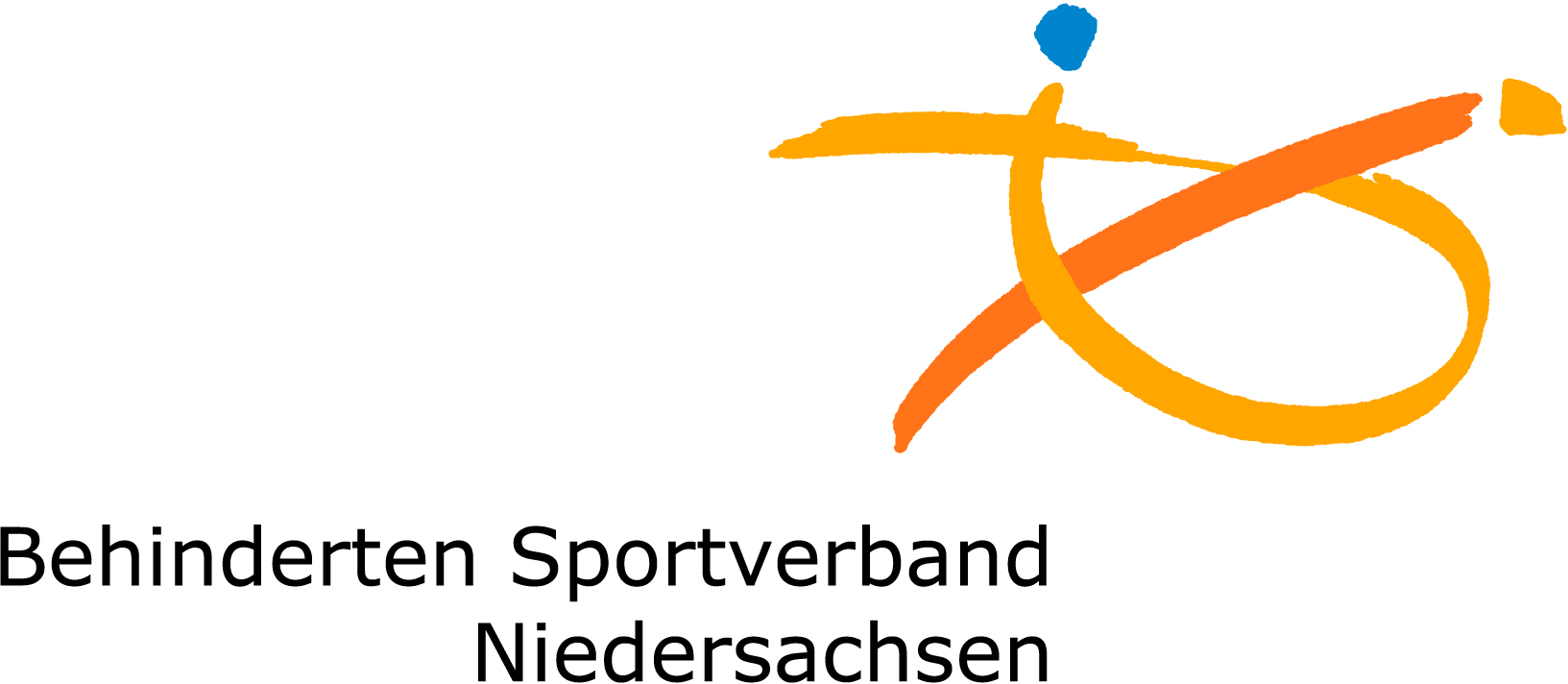 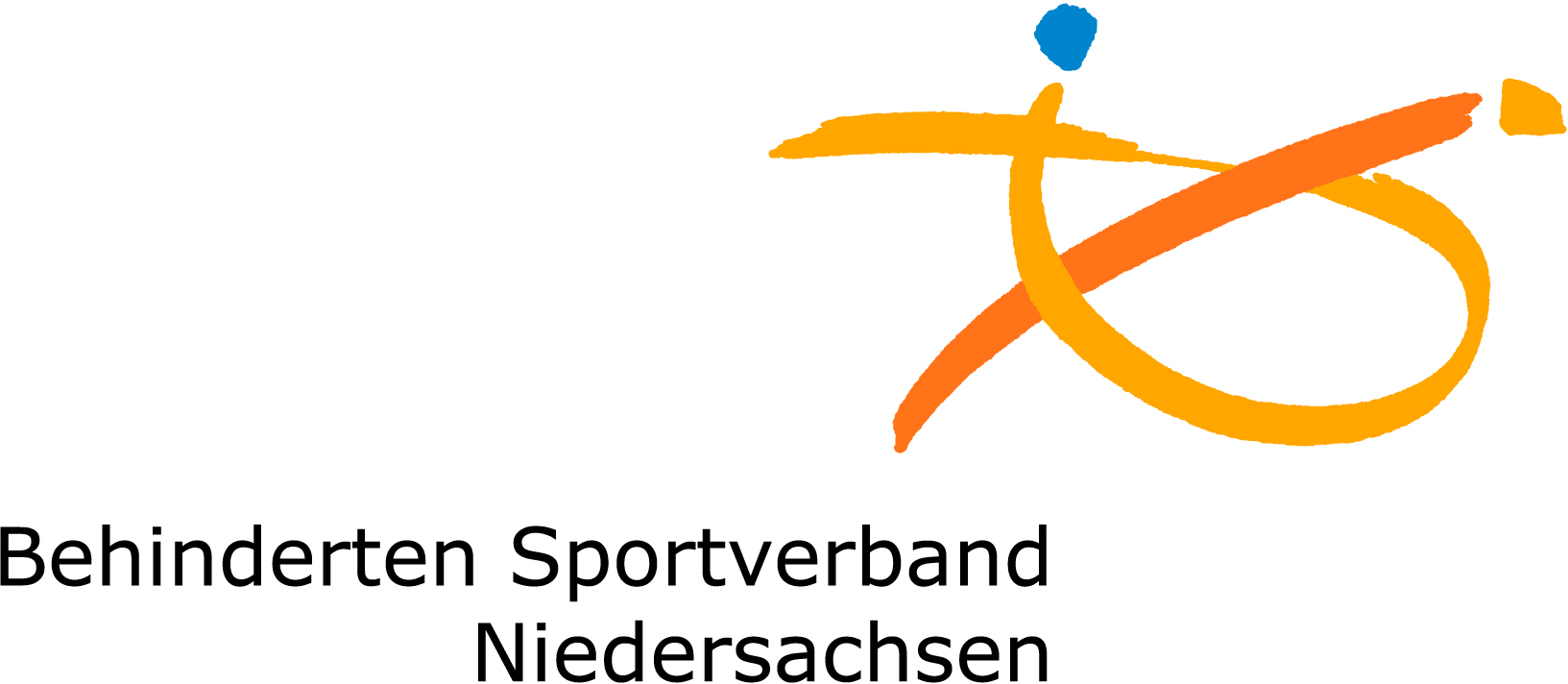 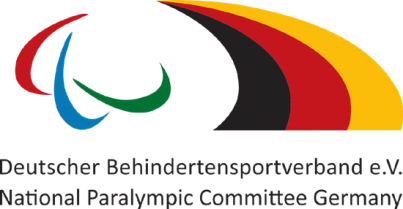 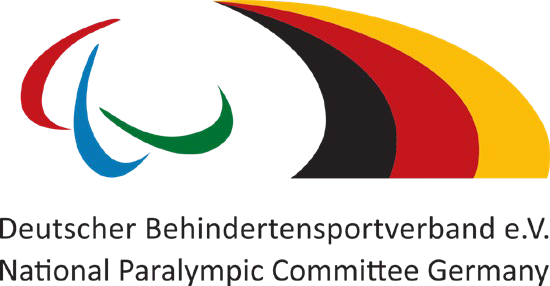 RehabilitationssportEmpfehlungen zur Wiederaufnahme nach Lockerung der Ausgangs- und KontaktbeschränkungenDie Zielgruppe des ärztlich verordneten Rehabilitationssports zählt in großen Teilen zu einer Risikogruppe (z. B. durch chronische Erkrankungen und/oder höheres Alter). Aus diesem Grund hat der Deutsche Behindertensportverband e.V. die folgenden Empfehlungen für die Wiederaufnahme von Rehabilitationssportangeboten nach Lockerung der Ausgangs- und Kontaktbeschränkungen entwickelt. Diese Empfehlungen gelten für alle Übungsleiter*innen, Teilnehmer*innen sowie durchführende Vereine als Konkretisierung der folgenden 10 Leitplanken des DOSB:Distanzregeln einhaltenKörperkontakte müssen unterbleibenMit Freiluftaktivitäten startenHygieneregeln einhaltenVereinsheime und Umkleiden bleiben geschlossenFahrgemeinschaften vorübergehend aussetzenVeranstaltungen und Wettbewerbe unterlassenTrainingsgruppen verkleinernAngehörige von Risikogruppen besonders schützenRisiken in allen Bereichen minimierenAllgemeine EmpfehlungenIndividuelles Risiko der Teilnehmer*innen muss von Teilnehmer*in und Übungsleiter*in sowie ggf. durch Hinzuziehung des*der betreuenden Arztes*Ärztin analysiert werden1Einwilligungserklärung der Teilnehmer*innen mit Risikobeschreibung, Hinweisen zu Restrisiko und Weisungsbefugnis der*des Übungsleiters*in muss eingeholt werden1 RKI (23.3.2020): Informationen und Hilfestellungen für Personen mit einem höheren Risiko für einen schweren COVID-19-Krankheitsverlauf. https://www.rki.de/DE/Content/InfAZ/N/Neuartiges_Coronavirus/Risikogruppen.html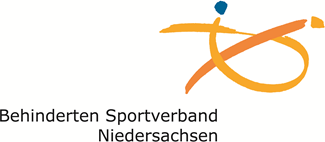 Festlegung der Gruppengröße anhand der Raumgröße: 5m² pro Teilnehmer*in sind verpflichtend².Es ist ausreichend Zeit zwischen den einzelnen Gruppen einzuplanen, um Begegnungen der Teilnehmer*innen zu vermeidenNach Möglichkeit sollen unterschiedliche Ein- und Ausgänge genutzt und “Einbahnstraßenregelungen” für die Laufrichtungen eingerichtet werdenÜbungsräume und Toiletten sind fachgerecht zu reinigen (u.a. Desinfektion von Wasserhähnen, Türklinken), bei den Desinfektionsmaßnahmen sind Einmalhandschuhe zu tragenMöglichkeiten zur Händedesinfektion sowie Einmalhandtücher sind bereitzustellenVor Betreten des Übungsraumes müssen Übungsleiter*innen und Teilnehmer*innen die Hände desinfizierenVerwendete Materialien (z.B. Hocker) müssen vor jeder Übungsstunde mittels Wischdesinfektion (NICHT Sprühdesinfektion!) desinfiziert werdenMaterialien müssen entsprechend der Wirksamkeit der Reinigungsmöglichkeiten ausgewählt werdenEs ist zu prüfen, ob Teilnehmer*innen eigene Materialien und Alltagsgegenstände (z.B. Trinkflaschen, Getränketetrapacks) als Gewichtstücke nutzen könnenÜbungsraum muss vor und nach jeder Gruppe gut gelüftet werden, Aufenthalt im Übungsraum soll auf die Übungsstunde beschränkt seinBei Vorliegen von Symptomen wie z.B. Fieber, Husten, Schnupfen und/oder grippeähnlichen Symptomen dürfen Übungsleiter*innen bzw. Teilnehmer*innen nicht an der Übungsstunde teilnehmen²Entsprechend der Richtlinie zur Durchführung des Rehasports im DBSEs müssen Ansprechpartner im Verein/Verband für Rückfragen benannt und Empfehlungen zur Wiederaufnahme des Rehabilitationssports vorgehalten werdenAnmerkungen und Empfehlungen für Übungsleiter*innenÜbungsleiter*innen tragen eine besondere Verantwortung für die Teilnehmer*innenÜbungsleiter*innen benötigen Kenntnisse über die Symptome und bekannten Übertragungsformen von Covid-19 (Informationen des Robert-Koch-Instituts werden zur Verfügung gestellt)Bei der Planung von Übungsstunden muss mehr Zeit für organisatorischen Aufwand und ggf. Einsatz von notwendigen Hilfspersonen berücksichtigt werdenZu Beginn der Übungsstunde muss Übungsleiter*in Abstands- und Hygieneregeln erläutern und die Teilnehmer*innen zu ihrem Gesundheitszustand befragen: keine Teilnahme von Personen mit SymptomenEs ist darauf zu achten, dass Einwilligungserklärungen der Teilnehmer*innen vorliegenÜbungsleiter*in muss beurteilen, ob alle Teilnehmer*innen, insbesondere auch Menschen mit intellektueller Beeinträchtigung oder psychischer Erkrankung, die Regelungen verstanden haben und umsetzen könnenÜbungsleiter*in hat fortwährend auf die Einhaltung der Abstandsregeln zu achtenPartnerübungen sowie taktile Korrekturen sind zu unterlassen, ebenso Übungen, die zu einer erheblichen Beschleunigung der Atmung führen (Aerosolbildung)Übungsleiter*in muss bei Durchführung und Variierung der Übungen auf die Einsetzbarkeit der Materialien und deren Reinigungsmöglichkeit achten und diese entsprechend auswählenÜbungsraum und die verwendeten Materialien müssen hinsichtlich der Infektionsgefahr beurteilt und die regelmäßigen Desinfektionsmaßnahmen beachtet werdenAnmerkungen und Empfehlungen für Teilnehmer*innenTeilnehmer*innen müssen das individuelle Risiko sowie den Gesundheitszustand vor jeder Übungsstunde einschätzen. Verzicht auf Teilnahme bei erhöhtem Risiko, zwingender Verzicht bei akuten SymptomenTeilnehmer*innen sollen eigene Materialien (z.B. Matte, Handtuch) mitbringen, kein Austausch von Materialien untereinanderTeilnehmer*innen dürfen den Übungsraum erst nach Händedesinfektion und nur in Anwesenheit der*des Übungsleiters*in betretenEinwilligungserklärung sowie Teilnahmebescheinigung sind mit eigenem Stift zu unterschreibenTeilnehmer*innen sollen insbesondere auf dem Weg zum Übungsraum und auf Anweisung des*der Übungsleiters*in im Übungsraum und während der Übungen einen Mund- Nasen- Schutz nutzen (darüber hinaus sind länderspezifische Vorgaben zu berücksichtigen).
Hierzu unbedingt die Information "Ergänzung zu "Wiedereinstieg ..." im Bereich MNS" auf der "Corona-Seite" der BSH-Homepage beachten. Dies ist die aktuelle Positionierung der Verbände der Krankenkasse und des GKV-SpitzenverbanDeutscher Behindertensportverband e.V., 30. April 2020Raumgröße im Rehabilitationssport/FunktionstrainingZur Raumgröße gilt in Ergänzung zu den Informationen aus den „Empfehlungen zum Wiedereinstieg …“ für die Leistungserbringer des BSN folgende Regelung:Lt. DBS Empfehlung sind 5m² verpflichtend.Unter Beachtung des individuellen Risikos der Teilnehmenden der konkreten Gruppe und mit Berücksichtigung der „Checkliste Risikobewertung für Teilnehmer*innen Rehabilitationssport“ (s. nächste Seite) empfehlen wir dringend, diese Mindestgröße ggf. nach oben zu verändern.Die Hinzuziehung der Teilnehmenden ggf. auch der/des betreuenden Ärztin*Arztes hilft, ein für alle Beteiligten sicheres und akzeptiertes Rehabilitationssport-/Funktionstrainings-Angebot zu gestalten.Checkliste Risikobewertung für Teilnehmer*innenRehabilitationssport und FunktionstrainingDeutscher Behindertensportverband e.V., 29. April 2020Die folgende Risikoeinschätzung der Teilnehmer*innen am Rehabilitationssport und am Funktionstraining ist ein Auszug der offiziellen Angaben des Robert-Koch-Instituts.1Die folgenden Personengruppen zeigen ein erhöhtes Risiko für einen schweren Krankheitsverlauf:ältere Personen (mit stetig steigendem Risiko für schweren Verlauf ab etwa 50–60 Jahren; 87 % der in Deutschland an COVID-19 Verstorbenen waren 70 Jahre alt oder älter [Altersmedian: 82 Jahre])Raucher:(schwache Evidenz)stark adipöse MenschenPersonen mit bestimmten Vorerkrankungen:des Herz-Kreislauf-Systems (z. B. koronare Herzerkrankung und Bluthochdruck)chronische Lungenerkrankungen (z. B. COPD)chronische LebererkrankungenPatienten mit Diabetes mellitus (Zuckerkrankheit)Patienten mit einer KrebserkrankungPatienten mit geschwächtem Immunsystem (z. B. aufgrund einer Erkrankung, die mit einer Immunschwäche einhergeht oder durch die regelmäßige Einnahme von Medikamenten, die die Immunabwehr beeinflussen und herabsetzen können, wie z.B. Cortison)1 SARS-CoV-2 Steckbrief zur Coronavirus-Krankheit-2019 (COVID-19). https://www.rki.de/DE/Content/InfAZ/N/Neuartiges_Coronavirus/Steckbrief.html. (Stand: 24.4.2020)28. Mai 2020